apstiprinĀts
 Daugavpils Bērnu un jaunatnes sporta skolas direktors_________________I. UtinānsDaugavpilī, 2016.gada 12.decembrī.UZAICINĀJUMS piedalīties aptaujā par līguma piešķiršanas tiesībām Daugavpils Bērnu un jaunatnes sporta skolas volejbola ceļu sargus piegādāšanaPasūtītājs: 2. Iepirkuma priekšmets: Daugavpils Bērnu un jaunatnes sporta skolai VFS inventāra papildus iepirkšana;3. Paredzamā līgumcena: līdz EUR 1115.00 bez PVN4. Līguma izpildes termiņš: 2016.gada 30.decembris5. Nosacījumi dalībai iepirkuma procedūrā5.1. Pretendent ir reģistrēts Latvijas Republikas Uzņēmumu reģistrā vai līdzvērtīgā reģistrā ārvalstīs;5.2. Pretendentam ir pieredze tehniskajā specifikācijā minētā pakalpojuma sniegšanā;5.3. Pretendentam ir jābūt nodrošinātai mājas lapai, lai būtu iespēja iepazīties ar preču klāstu;5.4. Precīzs pakalpojuma apraksts ir noteiks  tehniskajā specifikācijā (pielikums Nr.1). 5.5. Preces tiks iepirktas pa daļām, saskaņā ar Pasūtītāja iepriekšēju pasūtījumu (rakstisku vai mutisku), līgumā noteiktajā kārtībā. Pasūtītājam nav pienākums nopirkt visas tehniskās specifikācijās noteiktās preces. Pasūtītās preces būs jāpiegādā 24 (divdesmit četru) stundu laikā uz piegādātāja rēķina.6.Pretendentu iesniedzamie dokumenti dalībai aptaujā6.1. Pretendenta sastādīts finanšu/tehniskais piedāvājums (2.pielikums)7.Piedāvājuma izvēles kritērijs: piedāvājums, kas pilnībā atbilst prasībām;8.Piedāvājums iesniedzams: līdz 2016.gada 13.decembrim, plkst.15.00 9.Piedāvājums var iesniegt:9.1.personīgi, vai pa pastu pēc adreses Kandavas ielā 17a, Daugavpilī (3.stāvs, kab.305)9.2.elektroniski (e-pasts: daugavpilsbjss@inbox.lv)10.Paziņojums par rezultātiem: tiks ievietota Daugavpils pilsētas domei tīmekļa vietnē www.daugavpils.lv , sadaļā “Pašvaldības iepirkumi, konkursi”Pielikumā:Tehniskā specifikācija;Finanšu-tehniskā piedāvājuma forma.                                                                            1.pielikums Tehniskā specifikācijaVeicamā darba uzdevumi: Daugavpils Bērnu un jaunatnes sporta skolai VFS inventāra papildus iepirkšana;Pasūtījuma izpildināšana: 2016.gada 30.decembrisPiegāde: bezmaksasTehnisko specifikāciju sagatavojaDaugavpils Bērnu un jaunatnes sporta skolas metodiķe                                                    J. Dedele2.pielikums2016.gada ____._______________, DaugavpilīFINANŠU - TEHNISKAIS PIEDĀVĀJUMSPiedāvājam piegādāt Daugavpils Bērnu un jaunatnes sporta skolai VFS inventāru par šādu cenu:3. Mēs apliecinām, kā:Nekādā veidā neesam ieinteresēti nevienā citā piedāvājumā, kas iesniegts šajā iepirkumā;Nav tādu apstākļu, kuri liegtu mums piedalīties iepirkumā un izpildīt tehniskās specifikācijās norādītās prasības.Paraksta pretendenta vadītājs vai vadītāja pilnvarota persona:Pasūtītāja nosaukumsDaugavpils Bērnu un jaunatnes sporta skolaAdreseKandavas iela 17a, Daugavpils, LV-5401Reģ.Nr.90009242212Kontaktpersona līguma slēgšanas jautājumosDirektors Imants Utināns, tālr. 65425346, mob.29364652e-pasts: daugavpilsbjss@inbox.lv Nr.NosaukumsAprakstsMērvienībap.k.NosaukumsAprakstsMērvienība1.Volejbola ceļu sargi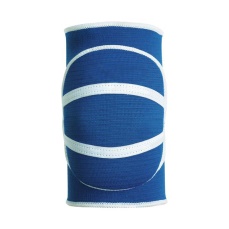 Volejbola ceļu sargs paredzēts sporta nodarbībām telpās. Ceļu sargam ir jābūt augstas kvalitātes elastīgam, komfortablam, vieglam, ergonomiskam ērti pieguļošam zilā krāsā (ROYAL) un šuvuma diegam baltā krāsā. Auduma jābūt ārējam 65% poliestera un 35% gumija, iekšējam - 50% gumija un 50% eva. Materiāla izgatavošanas tehnoloģijai ir jānodrošina tā vieglums un izturīgums ar labām elpošanas īpašībām. Sarga aizmugurējā daļā jābūt apļveida izgriezumam papildus ventilācijai lietotāja komfortam. Izgriezumam jābūt apstrādātam ar plakano segumdūrienu, lai būtu lielāka noturība. Ceļu sarga izmēri L- izmēram 23cm augstumā un 14cm platums, polsterējuma daļa 15cm augstumā un 12cm platumā šie izmēri ir konkrēti L-izmēram attiecīgi pārējiem proporcionāli mazāki.Izmēriem jāatbilst tabulā norādītajiem.Volejbola ceļu sargiem (pārim) piegādes brīdī jābūt oriģinālajā ražotāja iepakojumā (maisiņā) uz kura ir norādīts ražotājvalsts, krāsa un izmērs. Ceļu sarga iekšpusē ir etiķetes, kur norādīts ražotājs, izmērs un auduma sastāvs.110 pārisKam:Daugavpils Bērnu un jaunatnes sporta skolai, Kandavas iela 17a, Daugavpils, LV-5401Pretendents,Reģ.Nr. Adrese:Kontaktpersona, tās tālrunis, fakss un e-pasts:Datums:Pretendenta Bankas rekvizīti:Nr.NosaukumsAprakstsMērvienībaCena bez PVNp.k.NosaukumsAprakstsMērvienībaCena bez PVN1.Volejbola ceļu sargiVolejbola ceļu sargs paredzēts sporta nodarbībām telpās. Ceļu sargam ir jābūt augstas kvalitātes elastīgam, komfortablam, vieglam, ergonomiskam ērti pieguļošam zilā krāsā (ROYAL) un šuvuma diegam baltā krāsā. Auduma jābūt ārējam 65% poliestera un 35% gumija, iekšējam - 50% gumija un 50% eva. Materiāla izgatavošanas tehnoloģijai ir jānodrošina tā vieglums un izturīgums ar labām elpošanas īpašībām. Sarga aizmugurējā daļā jābūt apļveida izgriezumam papildus ventilācijai lietotāja komfortam. Izgriezumam jābūt apstrādātam ar plakano segumdūrienu, lai būtu lielāka noturība. Ceļu sarga izmēri L- izmēram 23cm augstumā un 14cm platums, polsterējuma daļa 15cm augstumā un 12cm platumā šie izmēri ir konkrēti L-izmēram attiecīgi pārējiem proporcionāli mazāki.Izmēriem jāatbilst tabulā norādītajiem.Volejbola ceļu sargiem (pārim) piegādes brīdī jābūt oriģinālajā ražotāja iepakojumā (maisiņā) uz kura ir norādīts ražotājvalsts, krāsa un izmērs. Ceļu sarga iekšpusē ir etiķetes, kur norādīts ražotājs, izmērs un auduma sastāvs.110 pāris                                                                                                    Kopā:                                                                                                    Kopā:                                                                                                    Kopā:Vārds, uzvārds, amatsParaksts Datums